Karty pracy numer 1 Jakie porządki robi wiosna?Zachęcam do przeczytania wiersza pt. „Wiosenne porządki” naśladowania go ruchem i rozmowy na jego temat Wiosenne porządki 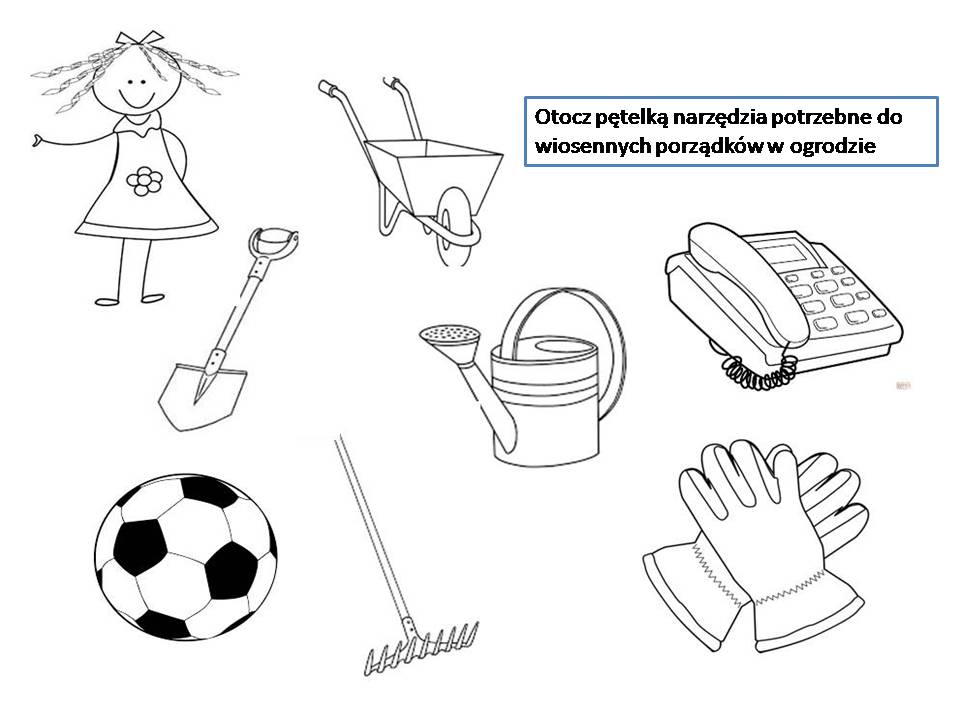 Link do piosenki https://www.youtube.com/watch?v=gpZElYqu1AgWiosna w ogródkuTekst piosenki:Chodzi wiosna Po ogródku, Sieje coś w i sadziZ wiosennymi porządkami Dobrze sobie radzi.Płot maluje,ścieżki grabi,grządki przekopuje.Kto chce mieć ogródek,niech ją naśladuje!1. Grabie i łopaty zimą spały w szopie
Wiadomo , że wtedy grządek nikt nie kopie.
Nagle przyszła wiosna na dwór je wygnała,
Kiedy pracowały ,ona planowała .
Ref: Tu i tam zieleń dam .Szaro-bure zniknie .
Ani się obejrzysz jak wszystko rozkwitnie .
W zielonym ogrodzie będą rosły drzewa ,
Kwiaty będą kwitnąć , ptaki będą śpiewać.
2. Słońce grzać zaczęło z coraz większą mocą .
Grabie i łopaty męczą się i pocą.
Taczki i konewki także się zwijają 
Wszyscy pani wiośnie dzielnie pomagają.
Ref: Tu i tam zieleń dam .Szaro-bure zniknie .
Ani się obejrzysz jak wszystko rozkwitnie .
W zielonym ogrodzie będą rosły drzewa ,
Kwiaty będą kwitnąć , ptaki będą śpiewać. (x2) Połącz kropki, następnie maczając kawałek gąbki w farbie wypełnij tulipana, jeśli chcesz możesz malować palcami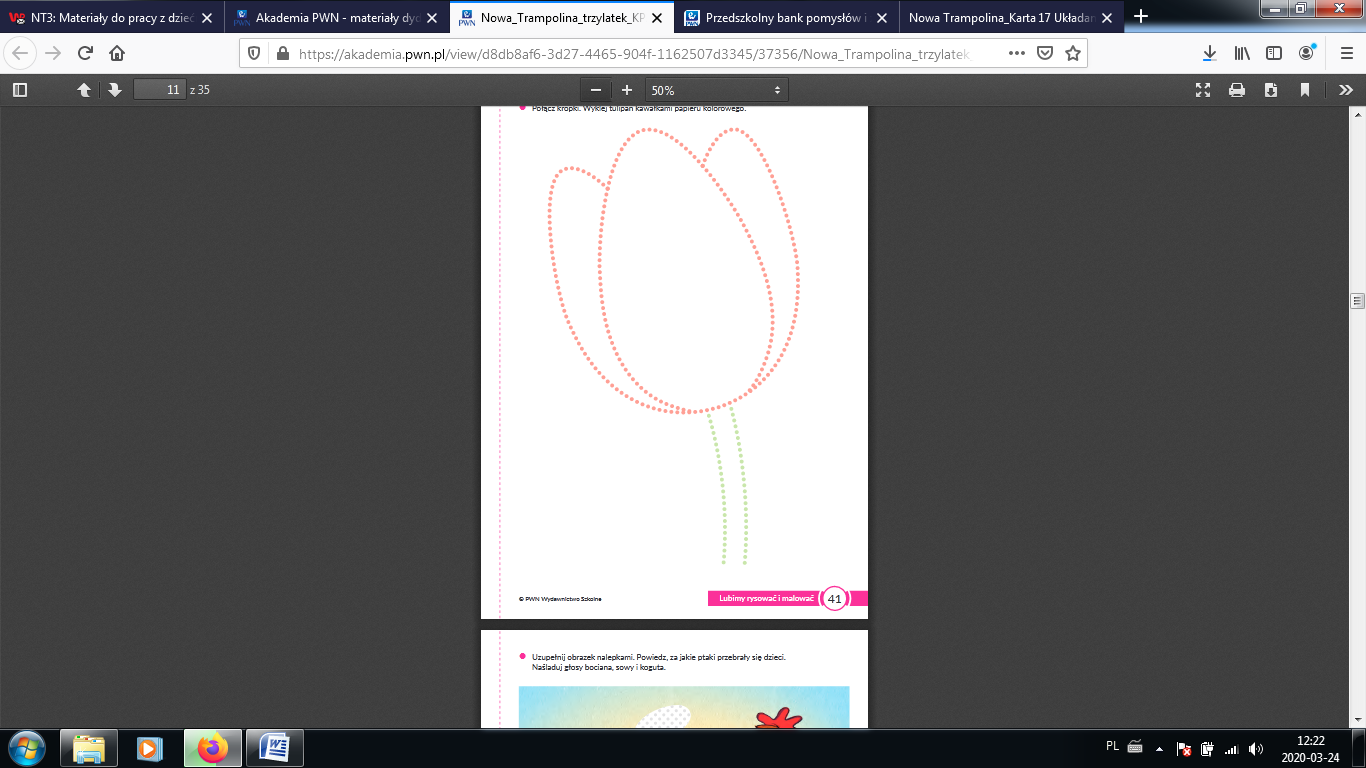 Drogi rodzicu „Magiczna masa”‒ przygotuj miskę, mąkę ziemniaczaną i kubeczek z wodą. Daj wszystkie produkty dziecku i zachęć, aby do miski wsypało mąkę, a następnie stopniowo dodawało wodę. W zależności od proporcji masa będzie sypka, lepiąca lub półpłynna. Do masy możesz dodać barwniki (najlepiej naturalne), olejki zapachowe oraz elementy, które zmienią strukturę masy, np. groch, kaszę. W masie możesz ukryć przedmiot (np. małą zabawkę) i poprosić dziecko o jej odszukanie.Zachęcam do wspólnej zabawy 